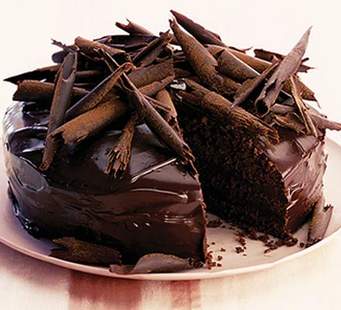 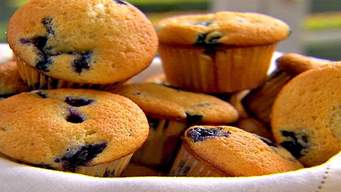 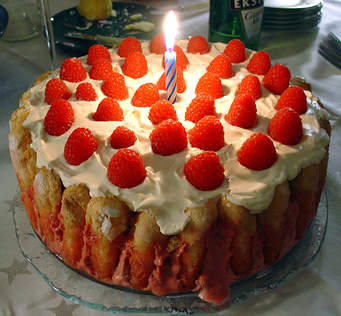 Some good brain teasers there for you.Cake 1 – the chocolate cake – it cost £5.00 – which is 500 pence.You divided it between 10 people – so you move the number over one place so 500 becomes 50So each piece cost 50pBut to make a profit – you must add 10p to each slice – so 50p and 10p equals 60pCake 2 – the muffins – you have 8 muffins and they cost £4.00 to makeDividing 400 by 8 is tricky – unless you know that 8 x 5 = 40If I divide 40 by 8 (I have divided the 400 by 10 and got 40)400 divided by 10 = 40        40 divided by 8 = 5   BUT (you must remember to multiply by 10 at the end as you divided by 10 at the beginning)5 x 10 = 50Are you lost?    what I the 50?  it is 50pCake 3 – this is easy – it cost £10.00 – you divide it by 10 people so each slice costs you £1.0010 divided by 10  = 1BUT – what if you need to feed 40 peopleWell 1 cake feeds 10 people so 40 is 10 x 4if 1 cake costs £10.00  you would say 4 cakes would cost 4 x the £10 – which is £40.00I hope you enjoyed the task!